Профком работников предлагает членам профсоюза вместе с семьями пройти санаторно-курортное лечение от десяти дней в санатории «Качалинский» с 40% скидкой от коммерческой стоимости путевок + после лечения получить компенсацию в размере до 5000 рублей для членов профсоюзной организации работников ВолГУ и их детей.Акция «Профсоюзная путевочка» проводится по решению Волгоградского облсовпрофа  до 15 апреля 2018 года. Профили санаторно-курортного, в том числе реабилитационного, лечения: кардиология, неврология, травмотология, эндокринология,  гастроэнерология, хирургия, пульмонология, педиатрия («Мать и дитя»).Проводятся клинико- и химические исследования, парафинолечение, ароматерапия, ионотерапия, ультразвук, д-Арсонваль, амплипульс, диадинамические токи и многие другие процедуры.На территории санатория имеется тренажерный зал, бильярд и теннис, детская площадка, кино- и танцевальный залы. Собственная лодочная станция.Корпус санатория представляет современное пятиэтажное здание, в котором вы можете выбрать для себя одноместный номер, двухместный или номер "Люкс". Прайс-лист прилагается.Для получения льготы нужно получить ходатайство профсоюзной организации! Координатор проекта: Апарина Ольга Николаевна, тел. 8-904-424-24-00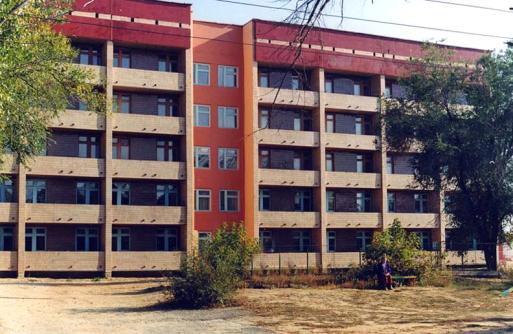 